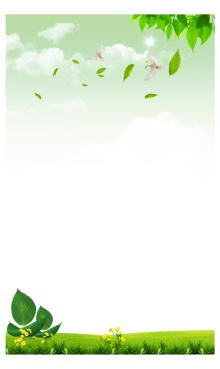 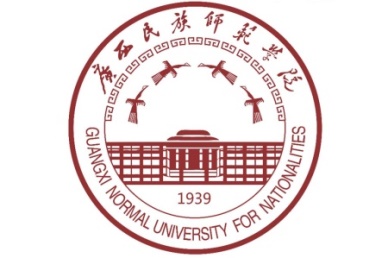 姓名：陈欣欣性别：女学院：生物与食品工程学院专业：生物科学联系方式：13481504342、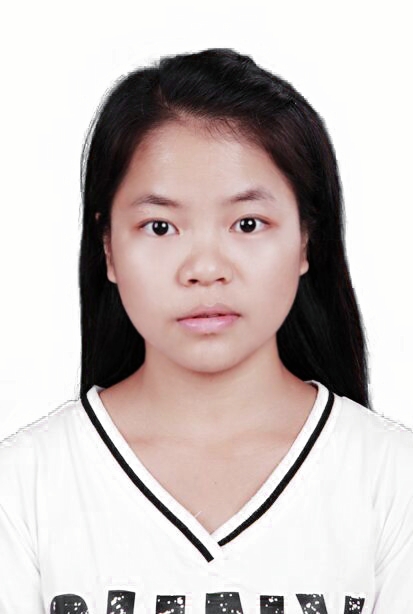 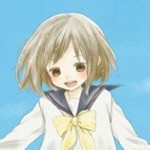 生科162班陈欣欣个人成绩单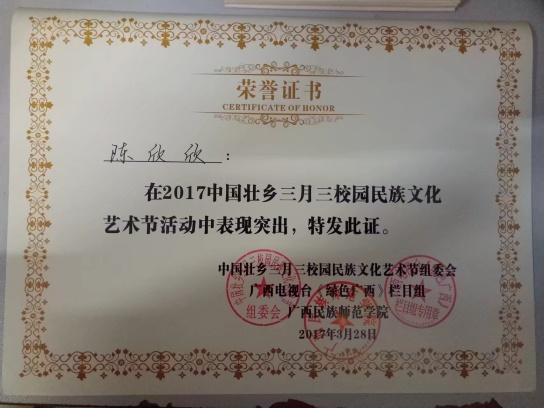 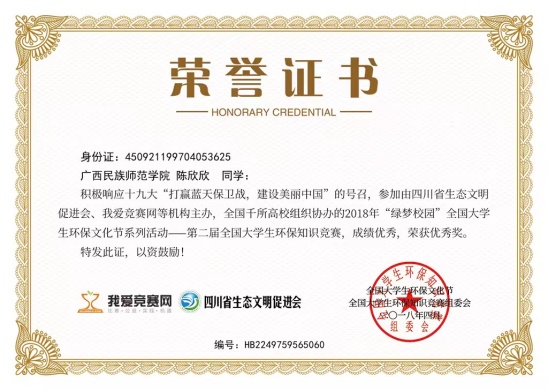 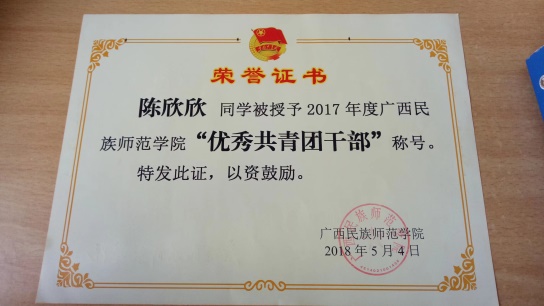 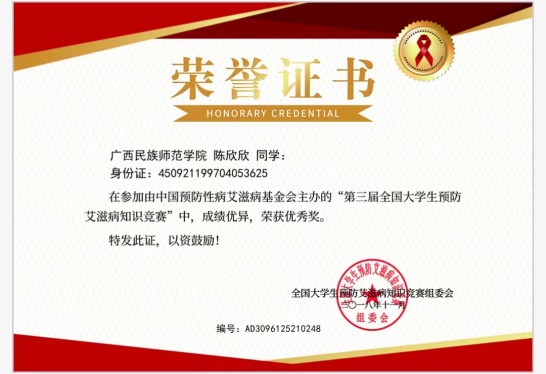 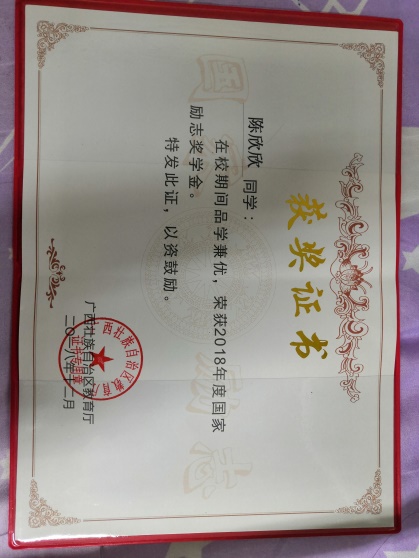 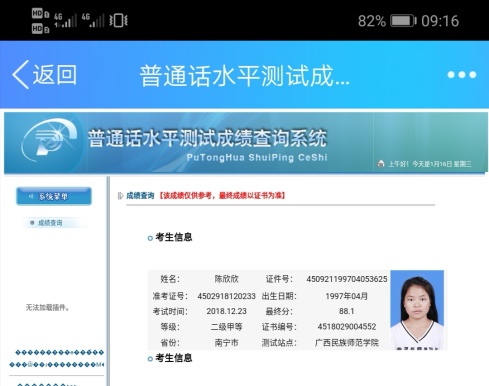 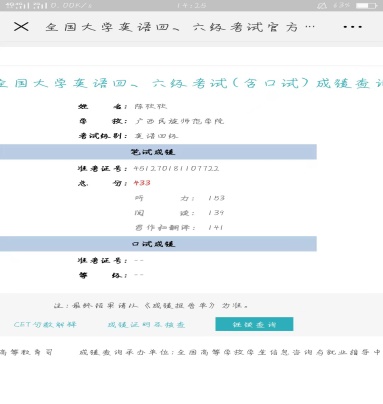 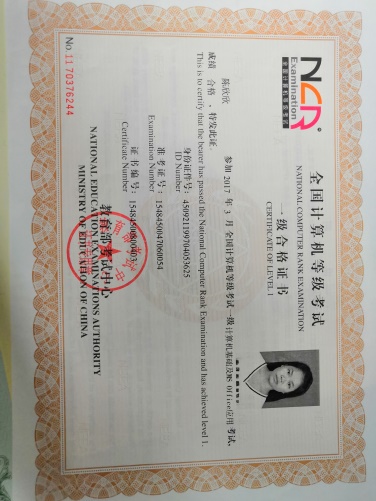 备注：学业成绩请以学校教务处签章的成绩单为准（附背面）。承诺：本人承诺该表所填内容真实、准确。如有不真实、不准确，本人愿意承担由此而产生的后果。                                                      毕业生签名（手写）：                课程名称分数课程名称分数课程名称分数大学英语I84高等数学I62计算机文化基础80普通话(含教师口语)86体育III80无机及分析化学74无机及分析化学实验96形势与政策84职业生涯规划92植物学82植物学实验74大学英语II89高等数学II73国防军事理论77马克思主义基本原理概论82民族理论与政策区情教育90三笔字81思想道德修养与法律基础84体育I63心理学74有机化学80有机化学实验85植物学II85植物学实验II90大学英语III74动物学I87动物学实验I91教育学93毛泽东思想和中国特色社会主义理论体系概论I94生物化学76生物化学实验93体育II84植物生理学75植物生理学实验75中国近代史纲要86大学生心理健康指导81大学英语IV70.6动物学II76动物学实验II89教育技术及微课制作85毛泽东思想和中国特色社会主义理论体系概论II95人体解剖生理学88	人体解剖生理学实验85体育IV82分子生物学86花卉栽培90生物课程与教学论93生物统计学94生物专业英语84微生物学89微生物学实验88 细胞生物学84植物组织培养86基本情况姓    名陈欣欣性    别女民  族汉一寸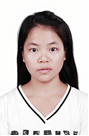 彩色照片基本情况出生年月1997、4政治面貌共青团员籍  贯广西玉林一寸彩色照片基本情况在校期间任职情况在校期间任职情况大一担任班级组织委员，大二担任班级信息委员大一担任班级组织委员，大二担任班级信息委员大一担任班级组织委员，大二担任班级信息委员大一担任班级组织委员，大二担任班级信息委员一寸彩色照片教育背景专    业生物科学（本）生物科学（本）生物科学（本）毕业年月2020、6一寸彩色照片教育背景学历、学位本科理学学士本科理学学士本科理学学士外语语种英语一寸彩色照片教育背景外语水平英语四级:433英语四级:433英语四级:433计算机水平计算机一级计算机一级专长拥有专业教学技能，写作技能拥有专业教学技能，写作技能拥有专业教学技能，写作技能拥有专业教学技能，写作技能拥有专业教学技能，写作技能拥有专业教学技能，写作技能拥有专业教学技能，写作技能在校期间获得奖励2017年3月：参加三月三民族活动，获得“突出贡献奖” ；2018年5月：荣获优秀共青团干部；2018年12月：获得国家励志奖学金；2018年4月：参加环保知识竞赛，获得优秀奖；2018年11月：参加艾滋病知识竞赛，获得优秀奖。2017年3月：参加三月三民族活动，获得“突出贡献奖” ；2018年5月：荣获优秀共青团干部；2018年12月：获得国家励志奖学金；2018年4月：参加环保知识竞赛，获得优秀奖；2018年11月：参加艾滋病知识竞赛，获得优秀奖。2017年3月：参加三月三民族活动，获得“突出贡献奖” ；2018年5月：荣获优秀共青团干部；2018年12月：获得国家励志奖学金；2018年4月：参加环保知识竞赛，获得优秀奖；2018年11月：参加艾滋病知识竞赛，获得优秀奖。2017年3月：参加三月三民族活动，获得“突出贡献奖” ；2018年5月：荣获优秀共青团干部；2018年12月：获得国家励志奖学金；2018年4月：参加环保知识竞赛，获得优秀奖；2018年11月：参加艾滋病知识竞赛，获得优秀奖。2017年3月：参加三月三民族活动，获得“突出贡献奖” ；2018年5月：荣获优秀共青团干部；2018年12月：获得国家励志奖学金；2018年4月：参加环保知识竞赛，获得优秀奖；2018年11月：参加艾滋病知识竞赛，获得优秀奖。2017年3月：参加三月三民族活动，获得“突出贡献奖” ；2018年5月：荣获优秀共青团干部；2018年12月：获得国家励志奖学金；2018年4月：参加环保知识竞赛，获得优秀奖；2018年11月：参加艾滋病知识竞赛，获得优秀奖。2017年3月：参加三月三民族活动，获得“突出贡献奖” ；2018年5月：荣获优秀共青团干部；2018年12月：获得国家励志奖学金；2018年4月：参加环保知识竞赛，获得优秀奖；2018年11月：参加艾滋病知识竞赛，获得优秀奖。在校期间社会实践情况2017年6月：在中国热带雨林中心和南宁药用植物园见习，主要识别研究各种珍稀植物的形态与作用；2017年7月：在广西容县司法所实习；主要整理各种社区矫正文件；2018年4月：在北海金海湾红树林、北海海洋之窗、南宁动物园、弄岗珍稀动物保护区以及崇左白头叶猴自然保护区见习，主要是研究分析无脊椎动物与脊椎动物的形态特点，以及学会它们分类归纳整理；2018年7月：在广西容县县底镇政府挂职实习，主要学习各部门的工作流程；2018年11月：在崇左麦水桥中学见习，主要负责生物教学及班主任工作；2019年1月：在广西容县司法局参加彩虹桥活动，负责整理犯罪人员资料以及协助进行普法活动。2017年6月：在中国热带雨林中心和南宁药用植物园见习，主要识别研究各种珍稀植物的形态与作用；2017年7月：在广西容县司法所实习；主要整理各种社区矫正文件；2018年4月：在北海金海湾红树林、北海海洋之窗、南宁动物园、弄岗珍稀动物保护区以及崇左白头叶猴自然保护区见习，主要是研究分析无脊椎动物与脊椎动物的形态特点，以及学会它们分类归纳整理；2018年7月：在广西容县县底镇政府挂职实习，主要学习各部门的工作流程；2018年11月：在崇左麦水桥中学见习，主要负责生物教学及班主任工作；2019年1月：在广西容县司法局参加彩虹桥活动，负责整理犯罪人员资料以及协助进行普法活动。2017年6月：在中国热带雨林中心和南宁药用植物园见习，主要识别研究各种珍稀植物的形态与作用；2017年7月：在广西容县司法所实习；主要整理各种社区矫正文件；2018年4月：在北海金海湾红树林、北海海洋之窗、南宁动物园、弄岗珍稀动物保护区以及崇左白头叶猴自然保护区见习，主要是研究分析无脊椎动物与脊椎动物的形态特点，以及学会它们分类归纳整理；2018年7月：在广西容县县底镇政府挂职实习，主要学习各部门的工作流程；2018年11月：在崇左麦水桥中学见习，主要负责生物教学及班主任工作；2019年1月：在广西容县司法局参加彩虹桥活动，负责整理犯罪人员资料以及协助进行普法活动。2017年6月：在中国热带雨林中心和南宁药用植物园见习，主要识别研究各种珍稀植物的形态与作用；2017年7月：在广西容县司法所实习；主要整理各种社区矫正文件；2018年4月：在北海金海湾红树林、北海海洋之窗、南宁动物园、弄岗珍稀动物保护区以及崇左白头叶猴自然保护区见习，主要是研究分析无脊椎动物与脊椎动物的形态特点，以及学会它们分类归纳整理；2018年7月：在广西容县县底镇政府挂职实习，主要学习各部门的工作流程；2018年11月：在崇左麦水桥中学见习，主要负责生物教学及班主任工作；2019年1月：在广西容县司法局参加彩虹桥活动，负责整理犯罪人员资料以及协助进行普法活动。2017年6月：在中国热带雨林中心和南宁药用植物园见习，主要识别研究各种珍稀植物的形态与作用；2017年7月：在广西容县司法所实习；主要整理各种社区矫正文件；2018年4月：在北海金海湾红树林、北海海洋之窗、南宁动物园、弄岗珍稀动物保护区以及崇左白头叶猴自然保护区见习，主要是研究分析无脊椎动物与脊椎动物的形态特点，以及学会它们分类归纳整理；2018年7月：在广西容县县底镇政府挂职实习，主要学习各部门的工作流程；2018年11月：在崇左麦水桥中学见习，主要负责生物教学及班主任工作；2019年1月：在广西容县司法局参加彩虹桥活动，负责整理犯罪人员资料以及协助进行普法活动。2017年6月：在中国热带雨林中心和南宁药用植物园见习，主要识别研究各种珍稀植物的形态与作用；2017年7月：在广西容县司法所实习；主要整理各种社区矫正文件；2018年4月：在北海金海湾红树林、北海海洋之窗、南宁动物园、弄岗珍稀动物保护区以及崇左白头叶猴自然保护区见习，主要是研究分析无脊椎动物与脊椎动物的形态特点，以及学会它们分类归纳整理；2018年7月：在广西容县县底镇政府挂职实习，主要学习各部门的工作流程；2018年11月：在崇左麦水桥中学见习，主要负责生物教学及班主任工作；2019年1月：在广西容县司法局参加彩虹桥活动，负责整理犯罪人员资料以及协助进行普法活动。2017年6月：在中国热带雨林中心和南宁药用植物园见习，主要识别研究各种珍稀植物的形态与作用；2017年7月：在广西容县司法所实习；主要整理各种社区矫正文件；2018年4月：在北海金海湾红树林、北海海洋之窗、南宁动物园、弄岗珍稀动物保护区以及崇左白头叶猴自然保护区见习，主要是研究分析无脊椎动物与脊椎动物的形态特点，以及学会它们分类归纳整理；2018年7月：在广西容县县底镇政府挂职实习，主要学习各部门的工作流程；2018年11月：在崇左麦水桥中学见习，主要负责生物教学及班主任工作；2019年1月：在广西容县司法局参加彩虹桥活动，负责整理犯罪人员资料以及协助进行普法活动。综合素质评价本人性格开朗，思想正直，诚信，稳重。工作认真踏实，责任心强，善于独立思考，分析问题，解决问题。有强烈的集体荣誉感，较强的社会适应能力，良好的团队精神。能够吃苦耐劳，愿意尝试各种挑战。学院盖章：       年     月    日本人性格开朗，思想正直，诚信，稳重。工作认真踏实，责任心强，善于独立思考，分析问题，解决问题。有强烈的集体荣誉感，较强的社会适应能力，良好的团队精神。能够吃苦耐劳，愿意尝试各种挑战。学院盖章：       年     月    日本人性格开朗，思想正直，诚信，稳重。工作认真踏实，责任心强，善于独立思考，分析问题，解决问题。有强烈的集体荣誉感，较强的社会适应能力，良好的团队精神。能够吃苦耐劳，愿意尝试各种挑战。学院盖章：       年     月    日本人性格开朗，思想正直，诚信，稳重。工作认真踏实，责任心强，善于独立思考，分析问题，解决问题。有强烈的集体荣誉感，较强的社会适应能力，良好的团队精神。能够吃苦耐劳，愿意尝试各种挑战。学院盖章：       年     月    日本人性格开朗，思想正直，诚信，稳重。工作认真踏实，责任心强，善于独立思考，分析问题，解决问题。有强烈的集体荣誉感，较强的社会适应能力，良好的团队精神。能够吃苦耐劳，愿意尝试各种挑战。学院盖章：       年     月    日本人性格开朗，思想正直，诚信，稳重。工作认真踏实，责任心强，善于独立思考，分析问题，解决问题。有强烈的集体荣誉感，较强的社会适应能力，良好的团队精神。能够吃苦耐劳，愿意尝试各种挑战。学院盖章：       年     月    日本人性格开朗，思想正直，诚信，稳重。工作认真踏实，责任心强，善于独立思考，分析问题，解决问题。有强烈的集体荣誉感，较强的社会适应能力，良好的团队精神。能够吃苦耐劳，愿意尝试各种挑战。学院盖章：       年     月    日学校推荐意见该生思想上积极要求上进,尊敬师长,乐于助人,学习自主性强,成绩优良,富有挑战竞争意识及创新能力,工作负责认真,有良好的领导组织及沟通协作精神,兴趣爱好广泛,心理素质好,是一名全面发展的优秀大学生。盖章：     年     月    日该生思想上积极要求上进,尊敬师长,乐于助人,学习自主性强,成绩优良,富有挑战竞争意识及创新能力,工作负责认真,有良好的领导组织及沟通协作精神,兴趣爱好广泛,心理素质好,是一名全面发展的优秀大学生。盖章：     年     月    日该生思想上积极要求上进,尊敬师长,乐于助人,学习自主性强,成绩优良,富有挑战竞争意识及创新能力,工作负责认真,有良好的领导组织及沟通协作精神,兴趣爱好广泛,心理素质好,是一名全面发展的优秀大学生。盖章：     年     月    日该生思想上积极要求上进,尊敬师长,乐于助人,学习自主性强,成绩优良,富有挑战竞争意识及创新能力,工作负责认真,有良好的领导组织及沟通协作精神,兴趣爱好广泛,心理素质好,是一名全面发展的优秀大学生。盖章：     年     月    日该生思想上积极要求上进,尊敬师长,乐于助人,学习自主性强,成绩优良,富有挑战竞争意识及创新能力,工作负责认真,有良好的领导组织及沟通协作精神,兴趣爱好广泛,心理素质好,是一名全面发展的优秀大学生。盖章：     年     月    日该生思想上积极要求上进,尊敬师长,乐于助人,学习自主性强,成绩优良,富有挑战竞争意识及创新能力,工作负责认真,有良好的领导组织及沟通协作精神,兴趣爱好广泛,心理素质好,是一名全面发展的优秀大学生。盖章：     年     月    日该生思想上积极要求上进,尊敬师长,乐于助人,学习自主性强,成绩优良,富有挑战竞争意识及创新能力,工作负责认真,有良好的领导组织及沟通协作精神,兴趣爱好广泛,心理素质好,是一名全面发展的优秀大学生。盖章：     年     月    日联系方式毕业生通讯地址广西玉林容县县底镇上都村翰冲队广西玉林容县县底镇上都村翰冲队广西玉林容县县底镇上都村翰冲队邮 编537500联系方式毕业生电子邮箱1914795313@qq.com1914795313@qq.com1914795313@qq.com电 话13878764283